Сотрудники ГИБДД подвели итоги мероприятий по массовой проверке водителей на наличие признаков опьяненияВ целях устранения причин и условий, способствующих совершению дорожно-транспортных происшествий с участием нетрезвых водителей, повышения безопасности дорожного движения, с 21 по 23 июля на территории Усть-Катавского городского округа, сотрудниками Госавтоинспекции проведены рейдовые мероприятия по выявлению водителей, управляющих транспортным средством в состоянии опьянения.За период проведенных мероприятий нарядами ДПС было выявлено 2 административных правонарушения, из них одно по ч. 1 ст. 12.26 КоАП РФ «Невыполнение водителем транспортного средства требования о прохождении медицинского освидетельствования на состояние опьянения», влечет наложение административного штрафа в размере тридцати тысяч рублей с лишением права управления транспортными средствами на срок от полутора до двух лет; одно по ч.1 ст. 12.8 КоАП РФ «Управление транспортным средством водителем, находящимся в состоянии опьянения», влечет наложение административного штрафа в размере тридцати тысяч рублей с лишением права управления транспортными средствами на срок от полутора до двух лет. Сотрудники ОГИБДД ОМВД России по Усть-Катавскому городскому округу убедительно просят воздержаться от управления транспортными средствами в нетрезвом виде! Помните! Ваше здоровье и жизнь в Ваших руках!

Если вы располагаете информацией о фактах управления транспортными средствами в состоянии опьянения, совершения иных грубых нарушений правил дорожного движения просим записать (запомнить) марку автомобиля, цвет, государственный номер, особые приметы и сообщить всю имеющуюся информацию по телефону дежурной части 8(35167)2-56-02.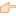 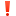 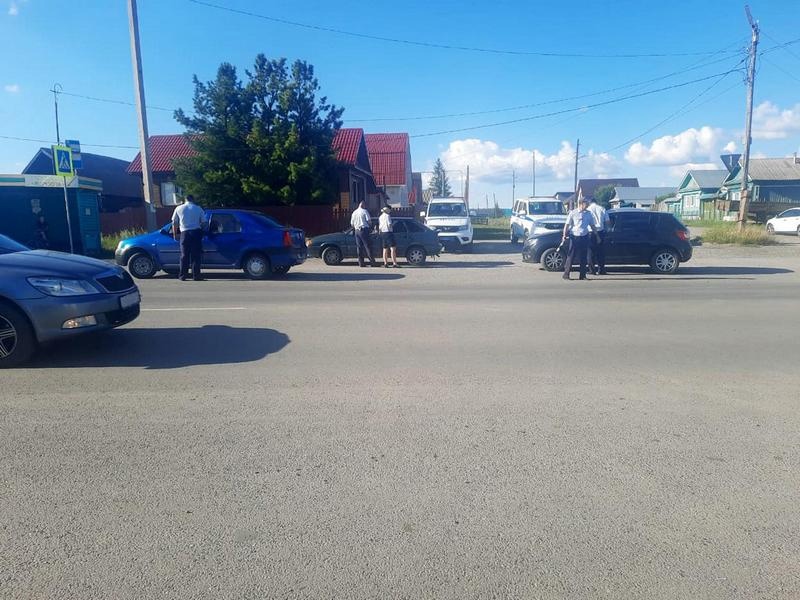 